Зам. директора по коммерческим вопросам ООО «Сиббетон» __________________/Скрипина М.С./                                                                                        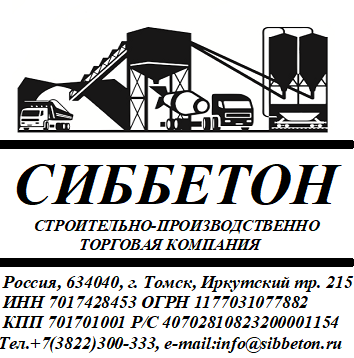 О О О «С и б б е т о н»ИНН/КПП 7017475397 / 701701001 ОГРН 1207000007048634024, Томская обл, Томск г, Иркутский тракт,215E-mail: sibbeton.tomsk@mail.ru     Т е л.  3 0 0 - 3 3 3О О О «С и б б е т о н»ИНН/КПП 7017475397 / 701701001 ОГРН 1207000007048634024, Томская обл, Томск г, Иркутский тракт,215E-mail: sibbeton.tomsk@mail.ruПрайс лист на продукцию от 01.05.2022гНаименованиеКлассЕд.изм.Цена за еденицуЦена за еденицуЦена за еденицуI. БЕТОН ТОВАРНЫЙ ГОСТ 7473-2010I. БЕТОН ТОВАРНЫЙ ГОСТ 7473-2010I. БЕТОН ТОВАРНЫЙ ГОСТ 7473-2010I. БЕТОН ТОВАРНЫЙ ГОСТ 7473-2010I. БЕТОН ТОВАРНЫЙ ГОСТ 7473-2010I. БЕТОН ТОВАРНЫЙ ГОСТ 7473-2010ТоварКлассЕд.изм.Наличный расчетНаличный расчетЦена с НДС(б/н)Бетон М100В 7,5 F100W4П4м3300030003100Бетон М150В 12,5 F100W4П4м3320032003300Бетон М200В 15 F100W4П4м3330033003400Бетон М250В 20 F150W6П4м3370037003800Бетон М250 щебеньВ 20 F150W6П4м3410041004200Бетон М300В 22,5 F200W10П4м3390039004000Бетон М300 щебеньВ 22,5 F200W12П4м3430043004400Бетон М350В 25 F200W10П4м3430043004400Бетон М350 щебеньВ 25 F200W12П4м3470047004800Бетон М400В 30 F200W12П4м3470047004800II.РАСТВОР СТРОИТЕЛЬНЫЙ ГОСТ 28013-98II.РАСТВОР СТРОИТЕЛЬНЫЙ ГОСТ 28013-98II.РАСТВОР СТРОИТЕЛЬНЫЙ ГОСТ 28013-98II.РАСТВОР СТРОИТЕЛЬНЫЙ ГОСТ 28013-98II.РАСТВОР СТРОИТЕЛЬНЫЙ ГОСТ 28013-98II.РАСТВОР СТРОИТЕЛЬНЫЙ ГОСТ 28013-98ТоварПрименяемостьЕд.изм.Наличный расчетНаличный расчетЦена с НДС(б/н)Раствор М10Штукатурныйм3220022002700Раствор М25Штукатурныйм3230023002800Раствор М50Клад/штукм3240024002900Раствор М75Клад/штукм3250025003000Раствор М100Клад/штук/стяжкам3260026003300Раствор М125Клад/штук/стяжкам3290029003600Раствор М150Клад/штук/стяжкам3320032003900Раствор М200Клад/штук/стяжкам3350035004200III. УСЛУГА АВТОБЕТОНОСМЕСИТЕЛЕЙIII. УСЛУГА АВТОБЕТОНОСМЕСИТЕЛЕЙIII. УСЛУГА АВТОБЕТОНОСМЕСИТЕЛЕЙIII. УСЛУГА АВТОБЕТОНОСМЕСИТЕЛЕЙIII. УСЛУГА АВТОБЕТОНОСМЕСИТЕЛЕЙIII. УСЛУГА АВТОБЕТОНОСМЕСИТЕЛЕЙНаименованиеНаименованиеЕд.изм.Наличный расчетНаличный расчетЦена с НДС(б/н)Миксер 3 м3(по г.Томску)Миксер 3 м3(по г.Томску)рейс250025002600Миксер 5-10 м3(по г.Томску)Миксер 5-10 м3(по г.Томску)м3600600610Миксер 3 м3(по г.Северск)Миксер 3 м3(по г.Северск)рейсрейс40004100Миксер 5 м3(по г.Северск)Миксер 5 м3(по г.Северск)м3м3850860Нормативное время выгрузки миксера объемом до 6м3 – 30 мин, 10м3 -1 час. Время сверх норматива считается дополнительным, и оплачивается из расчета 1000 руб/час (500 руб/ 30 минут)Нормативное время выгрузки миксера объемом до 6м3 – 30 мин, 10м3 -1 час. Время сверх норматива считается дополнительным, и оплачивается из расчета 1000 руб/час (500 руб/ 30 минут)Нормативное время выгрузки миксера объемом до 6м3 – 30 мин, 10м3 -1 час. Время сверх норматива считается дополнительным, и оплачивается из расчета 1000 руб/час (500 руб/ 30 минут)Нормативное время выгрузки миксера объемом до 6м3 – 30 мин, 10м3 -1 час. Время сверх норматива считается дополнительным, и оплачивается из расчета 1000 руб/час (500 руб/ 30 минут)Нормативное время выгрузки миксера объемом до 6м3 – 30 мин, 10м3 -1 час. Время сверх норматива считается дополнительным, и оплачивается из расчета 1000 руб/час (500 руб/ 30 минут)Нормативное время выгрузки миксера объемом до 6м3 – 30 мин, 10м3 -1 час. Время сверх норматива считается дополнительным, и оплачивается из расчета 1000 руб/час (500 руб/ 30 минут)